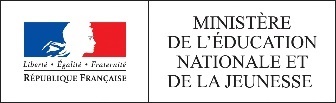 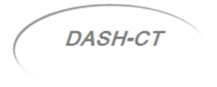 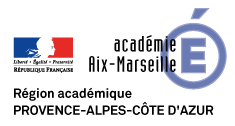 Fiche d’évaluation d’un exercice RISQUE MAJEUR NATUREL/TECHNOLOGIQUE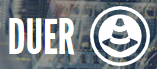 http://www.pedagogie.ac-aix-marseille.fr/risques-majeursSource : Observatoire National de la Sécurité et de l’accessibilité des établissements d’enseignement  http://ons.education.gouv.fr/Nom de l’établissement scolaire - Code établissement - Ville - CirconscriptionNom de l’établissement scolaire - Code établissement - Ville - CirconscriptionNom de l’établissement scolaire - Code établissement - Ville - CirconscriptionNom de l’établissement scolaire - Code établissement - Ville - CirconscriptionNom de l’établissement scolaire - Code établissement - Ville - CirconscriptionNom de l’établissement scolaire - Code établissement - Ville - CirconscriptionNombre de personnels et d’élèvesDate – Heure début et finThème et objectifs de l’exerciceThème et objectifs de l’exerciceThème et objectifs de l’exerciceThème et objectifs de l’exerciceThème et objectifs de l’exerciceThème et objectifs de l’exerciceItemItemOuiNonNon testéObservationsObservationsModalités d’organisationModalités d’organisationInopiné (préciser l’origine du déclenchement)Inopiné (préciser l’origine du déclenchement)Présence d’observateurs extérieurs (si oui, nombre)Présence d’observateurs extérieurs (si oui, nombre)Facteurs aggravantsFacteurs aggravantsExercice partiel (si oui, préciser)Exercice partiel (si oui, préciser)Alerte / Fin d’alerteAlerte / Fin d’alerteL’alerte a été entendue par tousL’alerte a été entendue par tousLa fin d’alerte a été entendue par tousLa fin d’alerte a été entendue par tousApplication des consignes généralesApplication des consignes généralesCellule de crise activéeCellule de crise activéeMise à l’abri ou évacuation de tous les présents Mise à l’abri ou évacuation de tous les présents Une main courante a été tenueUne main courante a été tenueLa radio a été écoutée sur la bonne fréquenceLa radio a été écoutée sur la bonne fréquenceLe comptage s’est effectué sans problèmeLe comptage s’est effectué sans problèmeL’échange interne entre la cellule de crise et les lieux de mise à l’abri a été maintenuL’échange interne entre la cellule de crise et les lieux de mise à l’abri a été maintenuLa communication externe entre la cellule de crise et l’extérieur a été établieLa communication externe entre la cellule de crise et l’extérieur a été établieRespect des rôlesRespect des rôlesMise en sûretéMise en sûretéMise à l’abri ou évacuation immédiateMise à l’abri ou évacuation immédiateMise à l’abri ou évacuation en bon ordreMise à l’abri ou évacuation en bon ordreAbsence de paniqueAbsence de paniqueGestion du stress et de l’attenteGestion du stress et de l’attentePrise en charge des personnes handicapées, des malades, des blessésPrise en charge des personnes handicapées, des malades, des blessésApplication des consignes particulièresApplication des consignes particulièresLaboratoires / Locaux techniques (évacuation)Laboratoires / Locaux techniques (évacuation)Coupure des fluides (préciser lesquels)Coupure des fluides (préciser lesquels)Coupure des ventilationsCoupure des ventilationsRéactions adaptées aux situations inattenduesRéactions adaptées aux situations inattenduesRestauration (s’assurer que tous les élèves ont quitté la salle – évacuation obligatoire)Restauration (s’assurer que tous les élèves ont quitté la salle – évacuation obligatoire)Standard / Loge (accueil des secours)Standard / Loge (accueil des secours)Internat (exercice de nuit)Internat (exercice de nuit)Matériel utiliséMatériel utiliséMallette PPMS complèteMallette PPMS complèteFournitures pour activités occupationnellesFournitures pour activités occupationnellesMoyens de communication opérationnelsMoyens de communication opérationnelsToilettes et points d’eau accessiblesToilettes et points d’eau accessiblesDocumentations / Fiches à jourDocumentations / Fiches à jour